TPS                                                   Mai 2020 – Domaine 3 : Agir, s’exprimer, comprendre à travers l’activité artistiqueGraphisme : les lignes verticales – révisionsConsigne : À l’intérieur de chaque « bâton », trace une ligne verticale.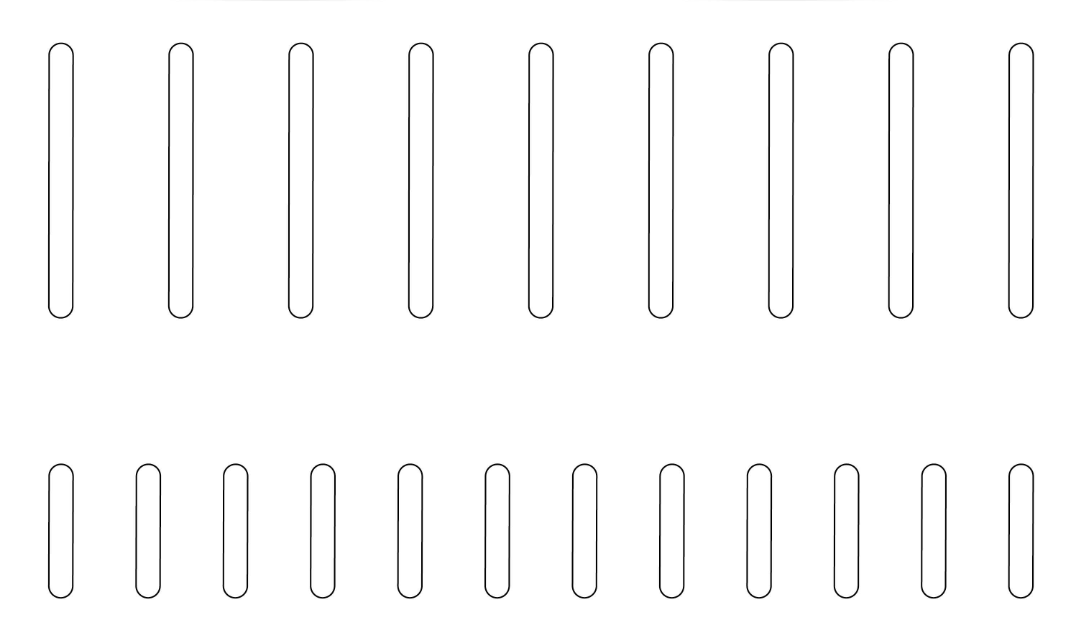 